วันสิ่งแวดล้อมโลก 2557: "ยกระดับความคิด แก้วิกฤตน้ำท่วมโลก"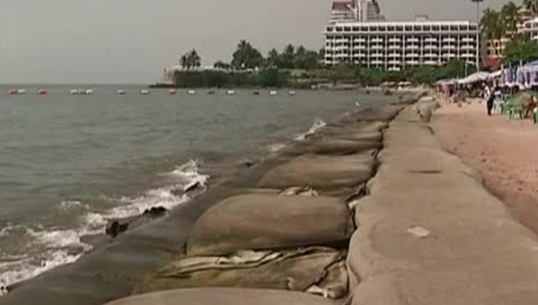 "Raise your voice not the sea level" หรือ "ยกระดับความคิด แก้วิกฤตน้ำท่วมโลก" คือคำขวัญวันสิ่งแวดล้อมโลก (World Environment Day) ประจำปี 2557 ซึ่งตรงกับวันที่ 5 มิถุนายนของทุกปี หวังรณรงค์ให้ช่วยกันหาทางออกจากวิกฤตน้ำท่วมที่คุกคามทุกประเทศทั่วโลกในปัจจุบันวันสิ่งแวดล้อมโลก หรือ World Environment Day นั้นก่อตั้งขึ้นเพื่อให้เกิดความตื่นตัวในด้านวิกฤตการณ์สิ่งแวดล้อมขึ้นทั่วโลก จึงมีมติให้จัดประชุมใหญ่ที่กรุงสตอกโฮลม์ ระหว่างวันที่ 5-16 มิถุนายน พ.ศ. 2515 โดยรัฐบาลของสวีเดนเป็นเจ้าภาพ ซึ่งเรียกการประชุมนี้ว่า "การประชุมสหประชาชาติเรื่องสิ่งแวดล้อมของมนุษย์" หรือ "UN Conference on the Human Environment" ซึ่งมีผู้เข้าร่วมประชุมกว่า 1,200 คน จาก 113 ประเทศ รวมถึงมีผู้สังเกตการณ์อีกกว่า 1,500 คน จากหน่วยงานของรัฐ องค์การสหประชาชาติ และสื่อมวลชนแขนงต่างๆ เพื่อร่วมกันหาหนทางแก้ไขปัญหาสิ่งแวดล้อมที่ประเทศต่าง ๆ กำลังเผชิญอยู่ ซึ่งผลจากการประชุมครั้งนั้นได้มีข้อตกลงร่วมกันหลายอย่าง เช่น การจัดตั้งโครงการสิ่งแวดล้อมแห่งสหประชาชาติ (UNEP: United Nations Environment Programme) ที่มีสำนักงานใหญ่อยู่ที่กรุงไนโรบี ประเทศเคนยา และรัฐบาลประเทศต่างๆ ก็ได้รับข้อตกลงจากการประชุมคราวนั้น ไปจัดตั้งหน่วยงานด้านสิ่งแวดล้อมขึ้นในประเทศของตน ดังนั้นเพื่อเป็นการระลึกถึงจุดเริ่มต้นของการร่วมมือ จากหลากหลายชาติในด้านสิ่งแวดล้อม องค์การสหประชาชาติจึงได้ประกาศให้วันที่ 5 มิถุนายน ของทุกปีเป็นวันสิ่งแวดล้อมโลกและในแต่ละปี จะมีการออกคำขวัญวันสิ่งแวดล้อมโลก เพื่อรณรงค์ให้ตระหนักถึงปัญหาในกระแสซึ่งทุกประเทศทั่วโลกต่างเผชิญร่วมกัน โดยปีนี้ได้ออกคำขวัญ "Raise your voice not the sea level" หรือ "ยกระดับความคิด แก้วิกฤตน้ำท่วมโลก" เพื่อเน้นความสำคัญของปัญหาการเพิ่มขึ้นของระดับน้ำทะเลอันเนื่องมาจากความแปรปรวนของสภาพอากาศ ซึ่งส่งผลให้หลายพื้นที่ทั่วโลกตกอยู่ในความเสี่ยงที่จะจมอยู่ใต้ทะเลที่มีระดับสูงขึ้น อีกทั้งยังสร้างปัญหาการรุกล้ำของน้ำทะเล ปัญหาน้ำท่วมใหญ่ในแต่ละประเทศทุกทวีปทั่วโลก สร้างความเสียหายต่อชีวิต ทรัพย์สิน และระบบเศรษฐกิจของแต่ละประเทศอย่างใหญ่หลวง ซึ่ง UNEP หวังให้ทุกประเทศเกิดความตื่นตัวและร่วมกันหาทางออกจากวิกฤตนี้ด้วยกันสำหรับประเทศไทย ปีนี้กรมส่งเสริมคุณภาพสิ่งแวดล้อม กระทรวงทรัพยากรธรรมชาติและสิ่งแวดล้อมมีการจัดงานวันสิ่งแวดล้อมโลกขึ้น ณ รอยัล พารากอน ฮอลล์ ศูนย์การค้าสยามพารากอน ระหว่างวันที่ 4-6 มิถุนายน 2557ย้อนคำขวัญ วันสิ่งแวดล้อมโลก 2528-2557
ปี 2528 (1985) Youth, Population and Environment
ปี 2529 (1986)  A Tree for Peace
ปี 2530 (1987) Public Participation, Environment Protection and Sustainable Development
ปี 2531 (1988) When people put the environment first, development will last
ปี 2532 (1989) Global Warming ; Global Warming
ปี 2533 (1990) Our Children, Their Earth
ปี 2534 (1991) Climate Change : Need for Global Partnership
ปี 2535 (1992) Only One Earth : Care and Share
ปี 2536 (1993) Poverty and the Environment : Breaking the Vicious Circle
ปี 2537 (1994) One Earth, One Family
ปี 2538 (1995) We The Peoples, United for the Global Environment
ปี 2539 (1996) Our Earth, Our Habitat, Our Home
ปี 2540 (1997) For Life on Earth
ปี 2541 (1998) For Life on Earth “Save our Seas”
ปี 2542 (1999) Our Earth, Our Future Just Save It
ปี 2543 (2000) 2000 The Environment Millennium : Time to Act
ปี 2544 (2001) CONNECT with the World Wide Web of Life
ปี 2545 (2002) Give Earth a Chance
ปี 2546 (2003) Water – Two Billion People are Dying for It!
ปี 2547 (2004) Wanted ! Sea and Oceans – Dead or Live 
ปี 2548 (2005) Green Cities Plan for the Planet
ปี 2549 (2006)  Don't Desert Drylands!
ปี 2550 (2007) Melting ice--A Hot Topic
ปี 2551 (2008) Co2 Kick the Habit ! Towards a Low Carbon Economy
ปี 2552 (2009) Your Planet Needs You – Unite to Combat Climate Change
ปี 2553 (2010) Many Species One Planet One Future
ปี 2554 (2011) Forests:Nature at your Service
ปี 2555 (2012) Green Economy: Does it include youคำขวัญ
ปี 2556 (2013) Think Eat Saveที่มา : ข่าวสิ่งแวดล้อมและทรัพยากรธรรมชาติ กรมส่งเสริมคุณภาพสิ่งแวดล้อม